Ejemplo de un boletín de prensaUn boletín de prensa es básico para dar a conocer las actividades y logros de la organización a los medios de comunicación.Los elementos básicos de un boletín o comunicado de prensa son:·         Fecha de distribución. Indica a los medios cuándo pueden publicarlo.·         Título. Este debe estar centrado a lo largo de la parte superior de la hoja, ya sea en papel membretado de la organización o de alguna hoja diseñada específicamente para boletines de prensa con el logo de la organización. Piensa muy bien en el título ya que generalmente este es el título que aparece en los medios: "Firman acuerdo de colaboración la organización XYZ y la Organización Mundial de la Salud para vacunar a niños indígenas".·         Información de contacto de la organización. Generalmente se coloca en la parte superior a mano izquierda y debe de incluir: nombre de la organización y datos de contacto (teléfono, correo electrónico, página web).·         Información de la persona para contacto con los medios, incluyendo nombre, título / puesto, teléfonos (oficina y celuar) y correo electrónico.·         En cuestión del formato, iniciar con el lugar y la fecha, por ejemplo:  "Chihuahua, Chih., 17 de octubre de 2014. Con la finalidad de atender la grave problemática de salud entre la población infantil rarámuri, en días pasados, la organización XYZ firmó un convenio de colaboración... "·         Información acerca de la organización.·         Al final del boletín, se puede repetir información de la persona con la que se pueden poner en contacto los medios de comunicación.·         Las marcas ###  al final del comunicado, las cuales indican el fin.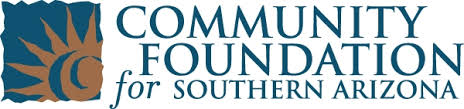 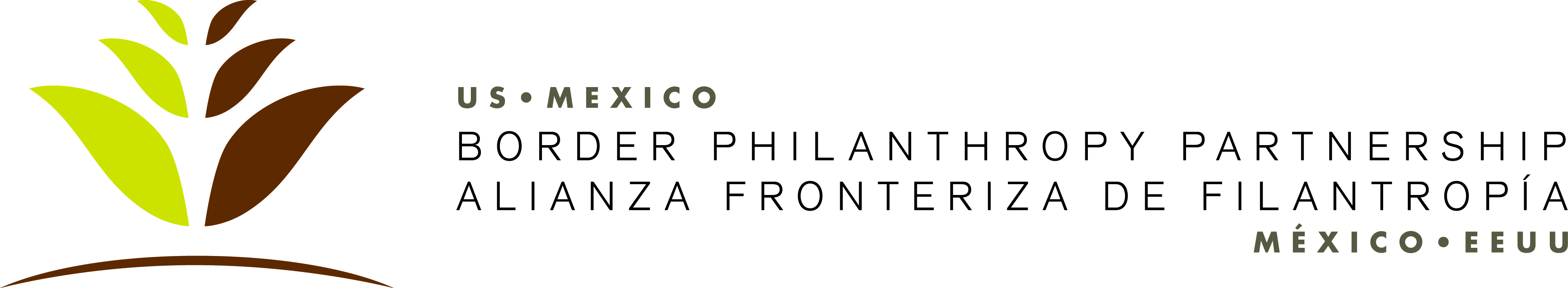 31 de enero de 20121PARA PUBLICACIÓN INMEDIATA Contacto con los medios: Ma. Laura MuñozCel: (614) 227-4470 (Chihuahua,Chih)malaura@alianzafronteriza.orgLa Alianza Fronteriza de Filantropía México - EE.UU. ofrecerá 4° seminario de fortalecimiento a organizaciones de la sociedad civil de San Miguel de AllendeEste seminario es posible gracias al Shaaron Kent Endowment Fund que administra la Community Foundation for Southern Arizona.SAN DIEGO, CA. - La Alianza Fronteriza de Filantropía México - EE. UU. / U.S.-Mexico Border Philanthropy Partnership (AFF/BPP) y la Community Foundation for Southern Arizona, con apoyo de aliados locales, invitan a personal, consejeros directivos /patronos y voluntarios de las organizaciones de la sociedad civil de San Miguel de Allende a participar en un programa intensivo de capacitación, sin costo, que se llevará a cabo los días 8 y 9 de febrero de 2021 en el Centro de Convenciones La Casona en San Miguel de Allende, Guanajuato, en un horario de 9:00 a 18:00 horas.Este seminario es posible gracias al Shaaron Kent Endowment Fund que administra la Community Foundation for Southern Arizona. Cuando Shaaron Kent estableció este fondo en la Fundación hace varios años, designó que sus recursos se asignaran anualmente a tres áreas que la apasionaban: la educación, los cuidados paliativos y San Miguel de Allende, Guanajuato, ciudad en la que tenía una segunda residencia. La fundación tiene la responsabilidad de cumplir con sus deseos de manera que su legado tenga el impacto que ella imaginó. El seminario se enfocará en el tema de procuración de fondos, ya que las organizaciones de la sociedad civil dependen en gran medida de las contribuciones filantrópicas.  Los temas incluyen: tipos de campañas de procuración de fondos; principales fuentes de financiamiento y estrategias de solicitud; roles y responsabilidades del personal clave y los voluntarios; cualidades clave de los procuradores de fondos profesionales y estrategias de comunicación y mercadotecnia para la procuración de fondos, entre otros. Los ponentes incluyen a Andy Carey es director ejecutivo de la Alianza Fronteriza de Filantropía México-Estados Unidos (AFF); Ma. Laura Muñoz, representante para México de la Alianza de Filantropía Fronteriza México – EE.UU.;  Carlos Madrid Varela, presidente de la Junta de Asistencia Privada del Distrito Federal, y Alma Delia Ábrego, directora de la Fundación de Artes Musicales, antes Patronato de Amigos de la Orquesta de Baja California. En su conjunto, los expositores cuentan con más de 75 años de experiencia en el sector no lucrativo, tanto en México como en los Estados Unidos. El seminario es gratuito e incluye acceso a todas las actividades, dos comidas en la sede del evento, materiales, constancia de participación y servicio de café. Para mayores informes o inscripciones, enviar un correo a malaura@alianzafronteriza.org, al cel: (614) 227-4470 de la Cd. de Chihuahua o inscribirse en la página del evento: https://seminario2018.eventbrite.com###Acerca de la Alianza Fronteriza de Filantropía México - EE.UU. / U.S.-Mexico Border Philanthropy Partnership (AFF/BPP).  La AFF / BPP es una organización binacional de membresía, con sede en San Diego California y Cd. Juárez, Chihuahua que tiene como misión apoyar a una red de organizaciones que construyen prosperidad a través del liderazgo, la colaboración y la filantropía en la región fronteriza entre México y los EE.UU. para lograr una región transfronteriza próspera, en la que nuestros afiliados encabezan acciones conjuntas para crear comunidades exitosas, a través de la filantropía y una sociedad civil más fuerte. La AFF /BPP es la única institución binacional en la región fronteriza que reúne a una red de organizaciones y personas a nivel local, regional y nacional  que están haciendo la diferencia en ambos lados de la frontera. Para más información, favor de visitar borderpartnership.org o entra en contacto con nosotros a través de Facebook. Acerca de la Community Foundation for Southern Arizona. La Community Foundation for Southern Arizona fue creada para conectar a donantes con las causas que les interesan sirviendo como un vital enlace entre la filantropía y las necesidades de la comunidad. Nuestro impacto es colectivo, ya que administramos fondos filantrópicos de personas, familias y empresas con pasión, intereses e ideas únicas para hacer de nuestra región un mejor lugar. Al igual que el sur del estado de Arizona en los EE.UU., nuestros fondos son diversos y nuestro trabajo colectivo toca cada aspecto de la vida diaria, incluyendo temas como arte y cultura, desarrollo comunitario, educación, bienestar animal y medio ambiente, salud, servicios sociales y mucho más. Para más información, favor de visitar cfsaz.org o ponerse en contacto con nosotros a través de Facebook.